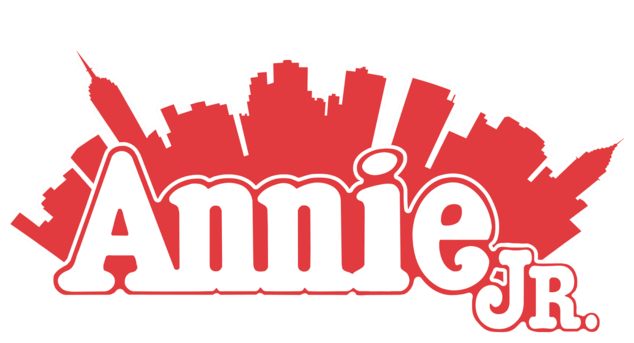 ROLESTHE ORPHANS:The Orphans are gritty girls who are neglected and vulnerable, honest and lovable.*Depending on the number of actors who want to paraticipate in the play, the Orphan crew may expand to include non-speaking orphans as part of an ensemble. Orphans can be boys or girls.*AnnieOur lead character, Annie, is a complex, tough, streetwise urchin, residing in an orphanage and on a quest to find her birth parents. She is independent, maternal, enthusiastic and hopeful. MollyMolly is the littlest orphan who is sweet and frightened.KateKate is the next-to-youngest orphan.TessieTessie is the resident cry baby.PepperPepper is a brash, tough girl.JulyJuly is the quietest orphan.DuffyDuffy is the oldest orphanMiss HanniganMiss Hannigan is the bitter woman who runs the orphanage and her life has not turned out the way she had hoped. Her distaste for her job and the children she cares for is very evident. This part calls for excellent comic timing. This character is larger than life.Oliver WarbucksOliver Warbucks is the intimidating millionaire who made his fortune during World War I as an industrialist. He is self-assured and confident. Grace FarrellGrace Farrell is Oliver Warbucks's calm, cool, and classy secretary. She is mature and businesslike when dealing with Miss Hannigan and Warbucks, yet maternal toward Annie.Rooster Hannigan Rooster Hannigan and Lily St. Regis are the comic team who claim to be Annie's parents but are revealed to be Miss Hannigan's swindling brother and his low-class girlfriend in disguise. Rooster is a flashy, self-assured con-man.Lily St. RegisLily is a comic role. She is Rooster’s ditzy partner-in-crimeStar-to-beStar-To-Be is a glamorous diva in the number "N.Y.C."  Although this is not a speaking role, she has a big solo in the song.SUPPORTING ROLES:SandySandy is the stray dog which Annie adopts. Sandy has no lines but he does sing "Tomorrow" with Annie!Drake, Mrs. Greer, Mrs. Pugh, and other servantsDrake and the Servants are the loyal domestic help of Oliver Warbucks. Some have speaking and singing lines.Apple SellerThe Apple Seller opens Scene 2 speaking to Annie and giving her an apple. He/she has a few lines.Lt. WardLt. Ward is the authoritative policeman who questions Annie about Sandy, the stray dog. This is a non-singing role.Bert HealyBert Healy is the classic announcer on a radio show of the era. This is a non-singing role and is perfect for someone who is naturally funny with a big voice.BundlesBundles is the laundryman for the orphanage. This is a minor speaking role.President Franklin D. RooseveltPresident Franklin D. Roosevelt is enlisted by Oliver Warbucks to help locate Annie's parents. He will be pushed onstage in a wheelchair and delivers a momentous line about "A New Deal!" Louis HoweLouis Howe is President Roosevelt's trustworthy aide. UsheretteThe Usherette ushers Warbucks, Annie and Grace to their seats in the Roxy at the end of "N.Y.C." She has one line and then sings with the ensemble.